ASSUNTO: Requer ao Sr. Prefeito, por meio da secretaria municipal competente, informações detalhadas sobre os serviços adquiridos por meio de Consórcio Intermunicipal de Saúde.  DESPACHO:SALA DAS SESSÕES____/____/_____PRESIDENTE DA MESAREQUERIMENTO  Nº       DE 2019SENHOR PRESIDENTE,SENHORAS E SENHORES VEREADORES,REQUEIRO na forma regimental, e depois de ouvido o Douto Plenário desta Casa, que seja oficiado ao Exmo. Senhor Prefeito Municipal Carlos Nelson que, por meio da secretaria municipal competente, preste informações detalhadas acerca dos serviços adquiridos por meio do Consórcio Intermunicipal de Saúde, em 2017 e 2018, em benefício de Mogi Mirim, conforme segue:- Informações sobre quais os serviços adquiridos no período citado acima (exames, consultas, contratações de funcionários e outros);- Informações sobre os valores pagos para os serviços adquiridos;- Informações sobre os prestadores de serviços, clínicas, hospitais;SALA DAS SESSÕES “VEREADOR SANTO RÓTOLLI”, em 31 de janeiro de 2019.JORNALISTA GERALDO VICENTE BERTANHA (GEBÊ)VEREADOR DA CÂMARA MUNICIPAL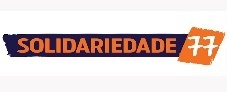 